Зарегистрировано в Минюсте России 22 июля 2015 г. N 38129МИНИСТЕРСТВО ОБРАЗОВАНИЯ И НАУКИ РОССИЙСКОЙ ФЕДЕРАЦИИПРИКАЗот 1 июля 2015 г. N 662ОБ ОПРЕДЕЛЕНИИСОСТАВА ИНФОРМАЦИИ О ГОСУДАРСТВЕННОЙ НАУЧНОЙ АТТЕСТАЦИИДЛЯ ВКЛЮЧЕНИЯ В ФЕДЕРАЛЬНУЮ ИНФОРМАЦИОННУЮ СИСТЕМУГОСУДАРСТВЕННОЙ НАУЧНОЙ АТТЕСТАЦИИВ соответствии с пунктом 2 постановления Правительства Российской Федерации от 18 ноября 2013 г. N 1035 "О федеральной информационной системе государственной научной аттестации" (Собрание законодательства Российской Федерации, 2013, N 48, ст. 6251) приказываю:Утвердить прилагаемый состав информации о государственной научной аттестации для включения в федеральную информационную систему государственной научной аттестации.МинистрД.В.ЛИВАНОВПриложениеУтвержденприказом Министерства образованияи науки Российской Федерацииот 1 июля 2015 г. N 662СОСТАВИНФОРМАЦИИ О ГОСУДАРСТВЕННОЙ НАУЧНОЙ АТТЕСТАЦИИДЛЯ ВКЛЮЧЕНИЯ В ФЕДЕРАЛЬНУЮ ИНФОРМАЦИОННУЮ СИСТЕМУГОСУДАРСТВЕННОЙ НАУЧНОЙ АТТЕСТАЦИИ1. Информация о Высшей аттестационной комиссии при Министерстве образования и науки Российской Федерации (далее - Комиссия):1.1. Персональный состав президиума Комиссии с указанием для каждого члена президиума Комиссии следующих сведений:фамилия, имя, отчество (последнее - при наличии);ученая степень;ученое звание;наименование организации по основному месту работы;должность по основному месту работы;сведения о согласии на обработку персональных данных;1.2. Документы президиума Комиссии:повестка дня заседания президиума Комиссии;явочный лист;протокол заседания президиума Комиссии;рекомендации президиума Комиссии.2. Информация об экспертных советах Комиссии:2.1. Общая информация об экспертных советах Комиссии:список экспертных советов Комиссии;графическая копия приказа Министерства образования и науки Российской Федерации (далее - Минобрнауки России) об утверждении состава (изменении состава) экспертного совета Комиссии;2.2. Персональный состав экспертных советов Комиссии с указанием для каждого члена экспертного совета Комиссии следующих сведений:фамилия, имя, отчество (последнее - при наличии);ученая степень;ученое звание;обязанности, выполняемые в экспертном совете Комиссии;шифр отрасли науки, научной специальности, представляемой в экспертном совете Комиссии;реквизиты приказа Минобрнауки России о включении в состав экспертного совета Комиссии (об исключении из состава экспертного совета Комиссии);наименование организации по основному месту работы;должность по основному месту работы;сведения о согласии на обработку персональных данных;2.3. Документы экспертных советов Комиссии:повестка дня заседания экспертного совета Комиссии;явочный лист;протокол заседания экспертного совета Комиссии;заключения экспертного совета по вопросам, включенным в повестку дня заседания экспертного совета Комиссии.3. Информация о научных организациях, образовательных организациях высшего образования и организациях дополнительного профессионального образования, на базе которых могут создаваться или созданы советы по защите диссертаций на соискание ученой степени кандидата наук, на соискание ученой степени доктора наук (далее - организации):3.1. Общая информация об организации:полное наименование;учредитель организации;почтовый адрес;фамилия, имя, отчество (последнее - при наличии) руководителя организации;сведения о научных исследованиях, выполненных в организации;данные о количестве публикаций работников организации;наукометрические показатели работников организации;3.2. Дополнительные сведения об организации:контактный телефон организации;адрес электронной почты организации;сетевой адрес (URL) официального сайта организации в информационно-телекоммуникационной сети "Интернет" (далее - сеть Интернет);контактный телефон руководителя организации;графические копии ходатайств и приложений к ходатайствам организаций о выдаче разрешения на создание на их базе советов по защите диссертаций на соискание ученой степени кандидата наук, на соискание ученой степени доктора наук (далее соответственно - диссертационные советы, диссертации), о прекращении деятельности диссертационных советов, о возобновлении деятельности диссертационных советов.4. Информация о диссертационных советах:4.1. Общие сведения о диссертационном совете:шифр диссертационного совета;перечень шифров и наименований научных специальностей и отраслей науки, по которым диссертационному совету предоставлено право принимать к защите диссертации;статус диссертационного совета (действующий, деятельность диссертационного совета приостановлена, деятельность диссертационного совета прекращена, деятельность диссертационного совета возобновлена);4.2. Информация о членах диссертационных советов (кандидатах в члены диссертационных советов) с указанием для каждого члена диссертационного совета (кандидата в члены диссертационного совета) следующих сведений:фамилия, имя, отчество (последнее - при наличии);год рождения;гражданство;ученая степень;ученое звание;членство в государственных академиях наук;обязанности, выполняемые в диссертационном совете;шифр отрасли науки, научной специальности;наименование организации по основному месту работы;должность по основному месту работы;шифры всех диссертационных советов, в которых является членом диссертационного совета (кандидатом в члены диссертационного совета);реквизиты приказа Минобрнауки России о выдаче разрешения на создание диссертационного совета, членом (кандидатом в члены) которого является, с определением состава диссертационного совета и перечня научных специальностей, по которым диссертационному совету предоставляется право приема диссертаций для защиты;реквизиты приказа Минобрнауки России о внесении изменений в состав диссертационного совета, членом (кандидатом в члены) которого является;идентификационный номер в системе "Российский индекс научного цитирования" (далее - РИНЦ);сведения о согласии на обработку персональных данных;4.3. Информация о публикациях членов диссертационных советов (кандидатов в члены диссертационных советов):наименование и выходные данные публикаций (без дублирования) в изданиях, входящих в одну из международных реферативных баз данных и систем цитирования;наименование и выходные данные публикаций в рецензируемых научных изданиях, входящих в перечень рецензируемых научных изданий, в которых должны быть опубликованы основные научные результаты диссертаций на соискание ученой степени кандидата наук, на соискание ученой степени доктора наук, с указанием импакт-фактора издания на основании данных РИНЦ;общее число ссылок на публикации члена диссертационного совета в РИНЦ;4.4. Информация об участии членов диссертационных советов (кандидатов в члены диссертационных советов) в международных конференциях:тема доклада;название конференции;дата и место проведения.5. Информация о защищенных и представленных к защите диссертациях с указанием следующих сведений:5.1. Общая информация о соискателях ученых степеней (далее - соискатели):фамилия, имя, отчество (последнее - при наличии);год рождения;гражданство;наименование организации по основному месту работы;должность по основному месту работы;сведения о согласии на обработку персональных данных;5.2. Информация об образовании и квалификации соискателей:наименование организации, выдавшей документ об образовании и квалификации (далее - документ об образовании);наименование органа, выдавшего свидетельство о признании иностранного образования и (или) иностранной квалификации (далее - свидетельство о признании);наименование документа об образовании;направление подготовки/специальность с указанием уровня образования по документу (документам) о высшем образовании;реквизиты документа об образовании;реквизиты свидетельства о признании;графическая копия документа об образовании;графическая копия свидетельства о признании;наименование организации, в которой соискатель освоил образовательную программу высшего образования - программу подготовки научно-педагогических кадров в аспирантуре (адъюнктуре);учредитель организации, в которой соискатель освоил образовательную программу высшего образования - программу подготовки научно-педагогических кадров в аспирантуре (адъюнктуре);год окончания освоения образовательной программы высшего образования - программы подготовки научно-педагогических кадров в аспирантуре (адъюнктуре);графическая копия документа, подтверждающего сдачу кандидатских экзаменов;реквизиты документа, подтверждающего сдачу кандидатских экзаменов;5.3. Информация о подготовке соискателей в докторантуре:наименование организации, в докторантуре которой подготовлена диссертация;учредитель организации, в докторантуре которой подготовлена диссертация;год завершения подготовки диссертации в докторантуре;5.4. Информация о диссертации, защищенной или представленной к защите в диссертационный совет:графическая копия заявления соискателя председателю диссертационного совета о приеме диссертации к рассмотрению и защите;полный текст диссертации (файл в формате PDF);автореферат диссертации (файл в формате PDF);сетевой адрес (URL) объявления о защите на официальном сайте организации в сети Интернет;сетевой адрес (URL) объявления о защите на официальном сайте Комиссии в сети Интернет;дата размещения объявления на официальном сайте Комиссии в сети Интернет;сетевой адрес (URL) страницы с полным текстом диссертации на официальном сайте организации в сети Интернет;дата размещения полного текста диссертации на официальном сайте организации в сети Интернет;5.5. Информация о членах комиссии диссертационного совета, подписавших заключение о приеме диссертации к защите:фамилия, имя, отчество (последнее - при наличии);ученая степень;ученое звание;наименование организации, являющейся основным местом работы на момент защиты диссертации соискателем;должность по основному месту работы;сведения о согласии на обработку персональных данных;5.6. Информация о проведении защиты диссертации, тема которой охватывает несколько научных специальностей, не по всем из которых диссертационному совету предоставлено право принимать к защите диссертации, при условии соответствия ее основного содержания научной специальности, по которой диссертационный совет имеет право принимать к защите диссертации (далее - разовая защита):5.6.1. Общая информация о разовой защите:графическая копия выписки из протокола диссертационного совета о решении о введении в состав диссертационного совета на одно заседание дополнительных членов диссертационного совета для проведения разовой защиты;5.6.2. Информация о введенных в состав диссертационного совета дополнительных членах диссертационного совета для проведения разовой защиты:фамилия, имя, отчество (последнее - при наличии);ученая степень;ученое звание;наименование организации по основному месту работы;должность по основному месту работы;сведения о согласии на обработку персональных данных.5.7. Информация о научном руководителе (научном консультанте):фамилия, имя, отчество (последнее - при наличии);ученая степень;ученое звание;наименование организации, являющейся основным местом работы на момент защиты диссертации соискателем;должность по основному месту работы;сведения о согласии на обработку персональных данных;5.8. Информация об организации, где выполнялась диссертация:полное наименование;учредитель организации;почтовый адрес;адрес электронной почты;сетевой адрес (URL) официального сайта организации в сети Интернет;графическая копия заключения организации;5.9. Информация о лице, утвердившем заключение организации, где выполнялась диссертация:фамилия, имя, отчество (последнее - при наличии);ученая степень;ученое звание;наименование организации по основному месту работы;должность по основному месту работы;сведения о согласии на обработку персональных данных;5.10. Информация о ведущей организации:полное наименование;учредитель организации;почтовый адрес;адрес электронной почты;сетевой адрес (URL) официального сайта организации в сети Интернет;список основных публикаций работников по тематике диссертации в рецензируемых научных изданиях за последние 5 лет (не более 15 публикаций);графическая копия отзыва ведущей организации;5.11. Информация о лице, утвердившем отзыв ведущей организации:фамилия, имя, отчество (последнее - при наличии);ученая степень;ученое звание;наименование организации по основному месту работы;должность по основному месту работы;сведения о согласии на обработку персональных данных;5.12. Информация об официальных оппонентах:фамилия, имя, отчество (последнее - при наличии);ученая степень;ученое звание;наименование организации по основному месту работы (в случае осуществления трудовой деятельности);должность по основному месту работы (в случае осуществления трудовой деятельности);список основных публикаций официального оппонента в соответствующей сфере исследования;графическая копия отзыва официального оппонента;сведения о согласии на обработку персональных данных;5.13. Информация о результатах публичной защиты диссертации соискателя в диссертационном совете и о решении диссертационного совета по вопросу присуждения ученой степени с указанием следующих сведений:ученая степень;отрасль науки;научная специальность;наименование организации, на базе которой создан диссертационный совет, в котором проходила защита;год защиты;графическая копия заключения диссертационного совета о присуждении ученой степени;графическая копия стенограммы заседания диссертационного совета;графическая копия протокола счетной комиссии;графическая копия сопроводительного письма в Минобрнауки России;графическая копия описи документов, имеющихся в деле, подписанная ученым секретарем диссертационного совета;дата направления документов аттестационного дела в Минобрнауки России;графическая копия ходатайства диссертационного совета о разрешении представить диссертацию на соискание ученой степени кандидата наук к соисканию ученой степени доктора наук;графические копии отзывов на диссертацию и автореферат диссертации;сведения о согласии на обработку персональных данных лиц, представивших отзывы на диссертацию и автореферат диссертации;5.14. Информация о снятии диссертации с рассмотрения:графическая копия заявления соискателя о снятии диссертации с рассмотрения;5.15. Информация о направлении диссертации вместе с аттестационным делом на дополнительное заключение:графическая копия письма о направлении диссертации вместе с аттестационным делом на дополнительное заключение;графическая копия дополнительного заключения диссертационного совета;графическая копия стенограммы заседания диссертационного совета;5.16. Информация о возврате аттестационного дела в диссертационный совет:графическая копия письма о возврате аттестационного дела в диссертационный совет;5.17. Информация о выданных дипломах кандидата наук, доктора наук:реквизиты приказа Минобрнауки России о выдаче диплома кандидата наук, доктора наук;наименование органа или организации, выдавших диплом кандидата наук, доктора наук;реквизиты диплома кандидата наук, доктора наук;5.18. Информация об апелляции на решение диссертационного совета, лишении ученой степени, восстановлении ученой степени:апелляция на решение диссертационного совета, заявление о лишении ученой степени, заявление о восстановлении ученой степени;реквизиты апелляции на решение диссертационного совета, заявления о лишении ученой степени, заявления о восстановлении ученой степени;фамилия, имя, отчество (последнее - при наличии) лица, подавшего апелляцию на решение диссертационного совета, заявление о лишении ученой степени, заявление о восстановлении ученой степени;наименование юридического лица, подавшего апелляцию на решение диссертационного совета, заявление о лишении ученой степени, заявление о восстановлении ученой степени;место нахождения юридического лица, подавшего апелляцию на решение диссертационного совета, заявление о лишении ученой степени, заявление о восстановлении ученой степени;контактный телефон лица, подавшего апелляцию на решение диссертационного совета, заявление о лишении ученой степени, заявление о восстановлении ученой степени;адрес электронной почты лица, подавшего апелляцию на решение диссертационного совета, заявление о лишении ученой степени, заявление о восстановлении ученой степени;почтовый адрес лица, подавшего апелляцию на решение диссертационного совета, заявление о лишении ученой степени, заявление о восстановлении ученой степени;графическая копия апелляции на решение диссертационного совета, заявления о лишении ученой степени, заявления о восстановлении ученой степени;графические копии документов, подтверждающих доводы, на основании которых подано заявление о лишении ученой степени;графические копии документов, подтверждающих доводы, на основании которых подано заявление о восстановлении ученой степени;сведения о согласии на обработку персональных данных лица, подавшего апелляцию на решение диссертационного совета, заявление о лишении ученой степени, заявление о восстановлении ученой степени.6. Информация о присвоении, лишении, восстановлении ученых званий с указанием следующих сведений:6.1. Сведения об организации, представившей соискателя ученого звания к присвоению ученого звания:наименование организации, представившей соискателя ученого звания к присвоению ученого звания;фамилия, имя, отчество (последнее - при наличии) руководителя организации;графическая копия протокола заседания коллегиального органа управления организации (ученого, научного, научно-технического совета или иного коллегиального органа управления, уполномоченного на решение вопроса о представлении соискателя ученого звания к ученому званию) (далее - коллегиальный орган управления организации), на котором рассматривался вопрос о представлении соискателя к ученому званию по научной специальности;фамилия, имя, отчество (последнее - при наличии) и должность председателя коллегиального органа управления организации;фамилия, имя, отчество (последнее - при наличии) и должность ученого секретаря коллегиального органа управления организации;графическая копия справки о представлении соискателя ученого звания к ученому званию по научной специальности;сведения о согласии на обработку персональных данных указанных лиц;6.2. Сведения о соискателе ученого звания:шифр и наименование научной специальности, по которой осуществлено представление соискателя ученого звания к ученому званию;фамилия, имя, отчество (последнее - при наличии);год рождения;гражданство;наименование организации по основному месту работы;должность по основному месту работы;наименование организации, выдавшей документ об образовании;реквизиты документа об образовании;ученая степень;ученое звание;наименование и дата получения титула или почетного звания (указываются для лиц, претендующих на присвоение ученых званий в области физической культуры и спорта);наименование и дата получения почетного звания (указываются для лиц, претендующих на присвоение ученых званий в области искусства);наименование международных и (или) всероссийских выставок, конкурсов или фестивалей по направлению искусства (указываются для лиц, претендующих на присвоение ученых званий в области искусства);место и дата получения диплома (указываются для лиц, претендующих на присвоение ученых званий в области искусства);стаж научной и педагогической работы в образовательных организациях высшего и (или) организациях дополнительного профессионального образования, в научных организациях;стаж педагогической работы по научной специальности, указанной в аттестационном деле;графическая копия документа, подтверждающего осуществление педагогической деятельности не менее чем на 0,25 ставки в организации, представившей к присвоению ученого звания;графическая копия документа, подтверждающего наличие стажа научной и педагогической деятельности и педагогической работы по научной специальности, указанной в аттестационном деле;графическая копия регистрационно-учетной карточки;сведения о согласии на обработку персональных данных;6.3. Сведения о публикациях соискателя ученого звания:сведения об опубликованных учебных изданиях и опубликованных научных трудах, используемых в образовательном процессе;сведения об опубликованных за последние 3 года (для соискателей ученого звания доцента) и 5 лет (для соискателей ученого звания профессора) научных трудах в рецензируемых научных изданиях;сведения о патентах на изобретения и иные объекты интеллектуальной собственности;6.4. Сведения о творческих работах соискателя ученого звания:вид творческой работы и форма участия;место публичного представления - организация культуры и искусств, в которой была представлена творческая работа, и место ее нахождения (страна, административно-территориальное образование, город); студия записи, киностудия, программа радиопередачи, телеканал;год публичного представления;6.5. Сведения о подготовленных соискателем ученого звания лицах, которым присуждены ученые степени:фамилия, имя, отчество (последнее - при наличии);наименование организации, принявшей решение о выдаче диплома кандидата наук, доктора наук;дата защиты диссертации в диссертационном совете;дата решения и реквизиты приказа о выдаче диплома кандидата наук, доктора наук;шифр научной специальности;тема диссертации;сведения о согласии на обработку персональных данных;6.6. Сведения о подготовленных соискателем ученого звания лицах, являющихся лауреатами (дипломантами) международных и (или) всероссийских выставок, конкурсов или фестивалей по направлению искусства:фамилия, имя, отчество (последнее - при наличии);названия творческих коллективов;наименование выставки, конкурса или фестиваля;вид искусства;номинация;год присвоения (получения);сведения о согласии на обработку персональных данных;6.7. Сведения о подготовленных соискателем ученого звания лицах, являющихся чемпионами, призерами Олимпийских игр, Паралимпийских игр, чемпионатов мира, Европы, Российской Федерации, национальных чемпионатов по направлению физической культуры и спорта:фамилия, имя, отчество (последнее - при наличии);чемпион/призер;наименование соревнований;год проведения;сведения о согласии на обработку персональных данных.7. Информация о признании ученой степени, полученной в иностранном государстве:7.1. Информация о лице, подавшем заявление о признании ученой степени, полученной в иностранном государстве (далее - иностранная ученая степень):фамилия, имя, отчество (для иностранного гражданина - в русскоязычной транскрипции);7.2. Информация об обладателе иностранной ученой степени (далее - соискатель):фамилия, имя, отчество (для иностранного гражданина - в русскоязычной транскрипции);гражданство;год рождения;наименование иностранной ученой степени в соответствии с документом, подтверждающим присуждение соискателю этой ученой степени;государство, в котором получена иностранная ученая степень;тема диссертации;наименование органа или организации, выдавших документ об иностранной ученой степени;реквизиты документа об иностранной ученой степени;дата присуждения иностранной ученой степени;дата подачи заявления о признании иностранной ученой степени;дата поступления заявления о признании иностранной ученой степени в Минобрнауки России;регистрационный номер заявления о признании иностранной ученой степени;графическая копия заявления о признании иностранной ученой степени;графическая копия документа об иностранной ученой степени;графическая копия заверенного перевода на русский язык документа об иностранной ученой степени;графическая копия документа о высшем медицинском, ветеринарном, юридическом образовании;графическая копия документа, удостоверяющего признание в Российской Федерации образования и (или) квалификации, полученных в иностранном государстве;графическая копия заверенного перевода на русский язык документа о высшем медицинском, ветеринарном, юридическом образовании;сведения о согласии на обработку персональных данных.8. Информация о признании ученого звания, полученного в иностранном государстве:8.1. Информация о лице, подавшем заявление о признании ученого звания, полученного в иностранном государстве (далее - иностранное ученое звание):фамилия, имя, отчество (последнее - при наличии) (для иностранного гражданина - в русскоязычной транскрипции);8.2. Информация об обладателе иностранного ученого звания (далее - соискатель):фамилия, имя, отчество (последнее - при наличии) (для иностранного гражданина - в русскоязычной транскрипции);гражданство;год рождения;наименование иностранного ученого звания в соответствии с документом, подтверждающим присвоение соискателю этого ученого звания;наименование государства, в котором присвоено иностранное ученое звание;наименование органа или организации, выдавших документ об иностранном ученом звании;реквизиты документа об иностранном ученом звании;дата присвоения иностранного ученого звания;реквизиты заявления о признании иностранного ученого звания;дата поступления заявления о признании иностранного ученого звания в Минобрнауки России;регистрационный номер заявления о признании иностранного ученого звания;графическая копия заявления о признании иностранного ученого звания;графическая копия документа об иностранном ученом звании;графическая копия заверенного перевода на русский язык документа об иностранном ученом звании;сведения о согласии на обработку персональных данных.9. Информация об экспертизе установления соответствия специальности, указанной в заявлении о признании иностранной ученой степени, иностранного ученого звания, научной специальности по номенклатуре научных специальностей, по которым присуждаются ученые степени (далее - номенклатура научных специальностей):9.1. Информация об экспертизе установления соответствия специальности, указанной в заявлении о признании иностранной ученой степени, научной специальности по номенклатуре научных специальностей:наименование экспертного совета Комиссии;дата заседания экспертного совета Комиссии;заключение экспертного совета Комиссии (положительное, отрицательное);шифр научной специальности и отрасль науки;реквизиты заключения экспертного совета Комиссии;графическая копия заключения экспертного совета Комиссии;дата заседания президиума Комиссии;реквизиты рекомендации президиума Комиссии;графическая копия рекомендации Комиссии;9.2. Информация об экспертизе установления соответствия специальности, указанной в заявлении о признании иностранного ученого звания, научной специальности по номенклатуре научных специальностей:наименование экспертного совета Комиссии;дата заседания экспертного совета Комиссии;реквизиты заключения экспертного совета Комиссии;9.3. Информация о возврате документов:графическая копия письма уполномоченного структурного подразделения Минобрнауки России о возврате документов лицу, подавшему заявление о признании иностранной ученой степени;графическая копия письма уполномоченного структурного подразделения Минобрнауки России о возврате документов лицу, подавшему заявление о признании иностранного ученого звания.10. Информация о приказах Минобрнауки России в сфере государственной научной аттестации:реквизиты приказов;графические копии приказов.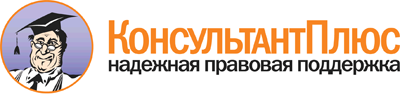  Приказ Минобрнауки России от 01.07.2015 N 662
"Об определении состава информации о государственной научной аттестации для включения в федеральную информационную систему государственной научной аттестации"
(Зарегистрировано в Минюсте России 22.07.2015 N 38129) Документ предоставлен КонсультантПлюс

www.consultant.ru 

Дата сохранения: 22.01.2016 
 